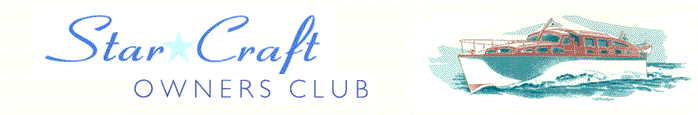 Boat Archives  -  ‘Hermione’Do you know more about this boat? Tell us!Length25’Prior NamesYear BuiltBuild No.Beam7’6Hull ConstructionDraft2’6Deck ConstructionEngine MakeSuperstructure StyleEngine SizeNumber of BerthsEngine Fuel TypeLocationNorfolk Broads / Loddon Marina / Lyddon Marina ?Owned by Barry Williams.Larger rear cockpit than other 25’ craft with cabin and wheelhouse approx. 1’ nearer the bow? Source D. Lawrence.